هو الأبهی- ای ممتحن در سبیل الهی اگر بدانی...عبدالبهآء عباساصلی فارسی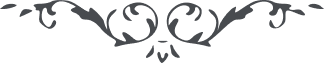 لوح رقم (207) – من آثار حضرت عبدالبهاء – مکاتیب عبد البهاء، جلد 8، صفحه 144هو الابهیای ممتحن در سبیل الهی اگر بدانی که بلایای سبیل الهی چه عزتی پایدار است و چه موهبتی بیمثال است هر آینه هر روز آرزو نمائی که در سبیل خدا شیدا و رسوا گردی و سر و پا برهنه در کمال شوق و انجذاب بمشهد فدا بشتابی آنچه ذلت بینی آن عزت الهیه است (ع ع)